Приложение 6.1Фрагмент карты градостроительного зонирования территории Алеховщинского сельского поселения  Лодейнопольского муниципального района Ленинградской области, применительно к населенным пунктам, входящим в его состав (существующее положение)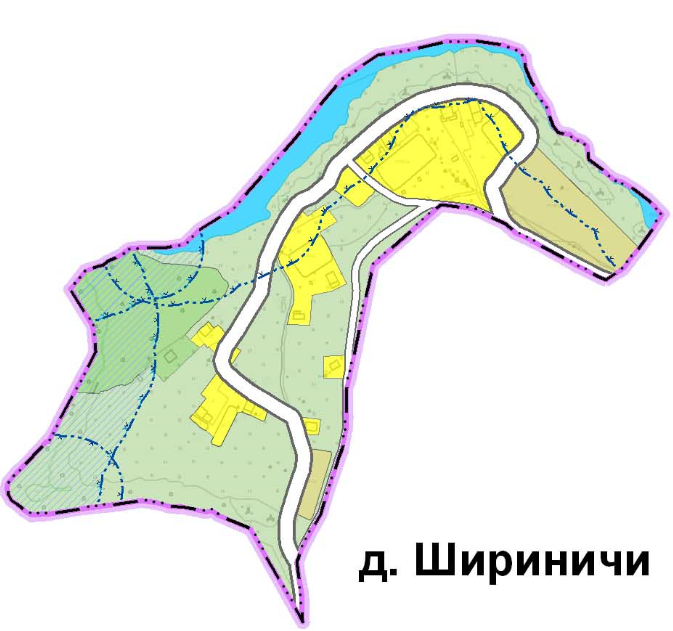 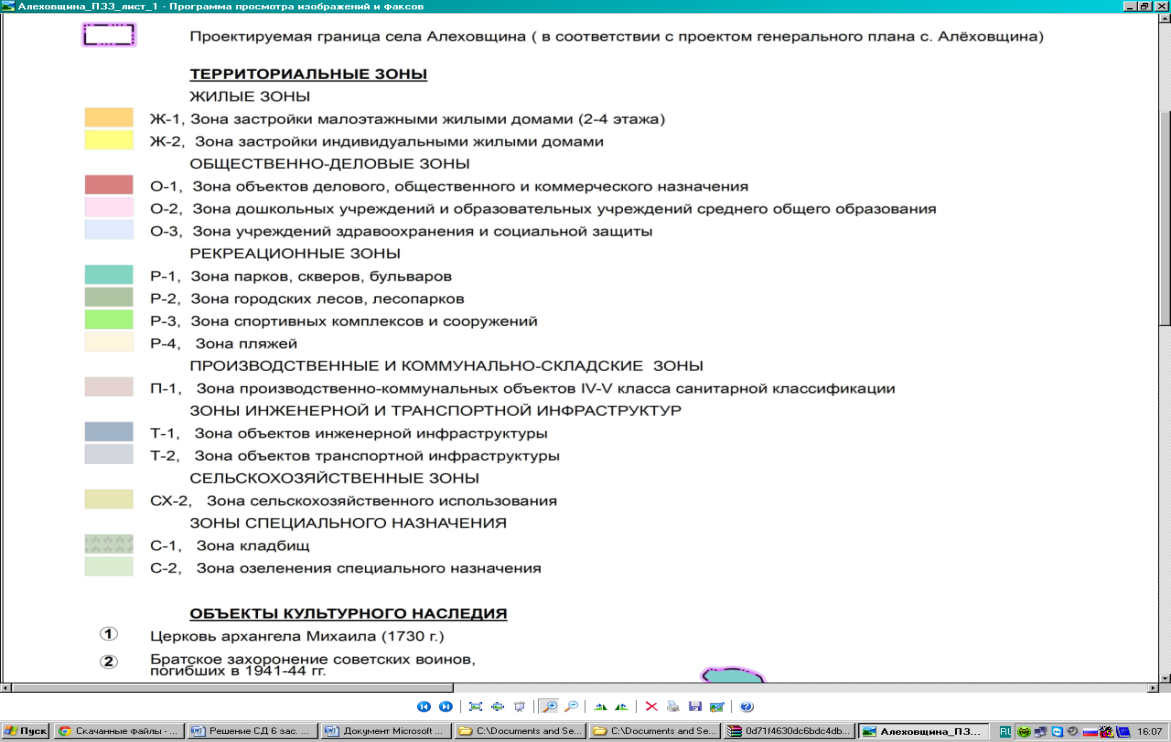 Приложение 6.2Фрагмент карты градостроительного зонирования территории Алеховщинского сельского поселения  Лодейнопольского муниципального района Ленинградской области, применительно к населенным пунктам, входящим в его состав (с изменениями)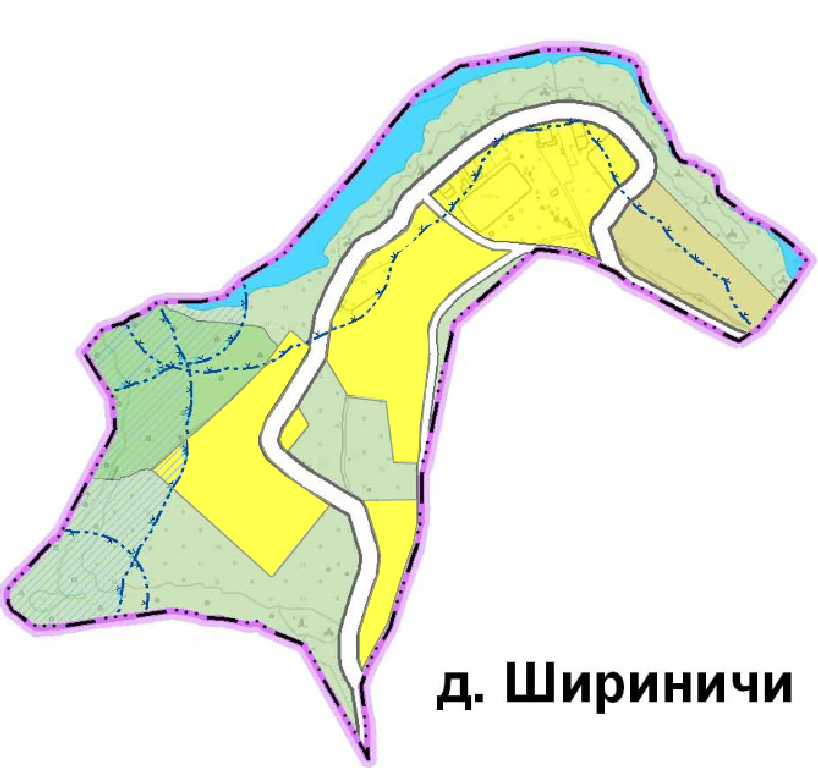 Приложение 6.3Фрагмент карты генерального плана дер. Шириничи Алеховщинского сельского поселения Лодейнопольского муниципального района Ленинградской области.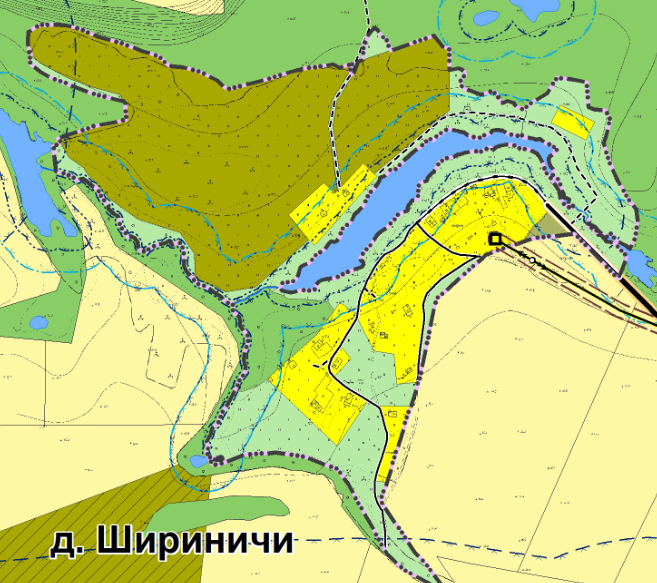 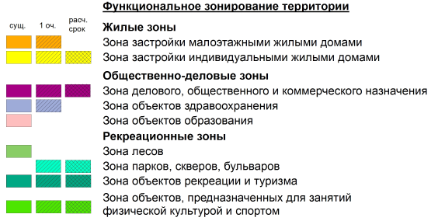 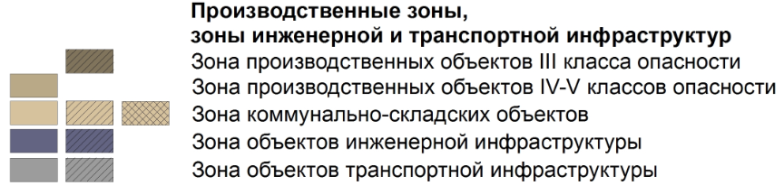 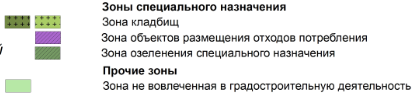 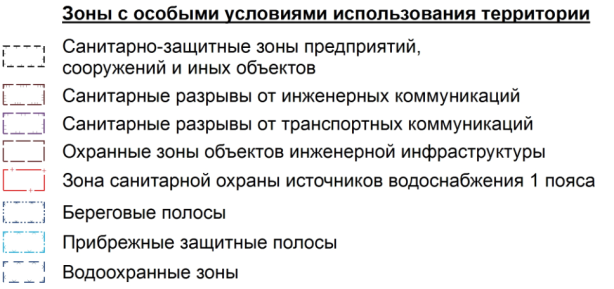 